Associational Follow-Up Report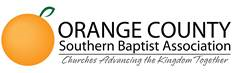 PLEASE RETURN WITHIN 30 DAYS OF YOUR EVENT.Date of Event 						Church Name 									Location of Event 								Person making report 					Cell Number 						Cost of event (not including use fee) $			Purpose of Event 																																					Attendance;Event Evangelism team 		     Children/Teens 	          Parents 	                 Other Adults 		Kind of material was handed out? 																																			Witnessing: Evangelistic presentations ______ Professions of faith  ______Joint event? 	  If yes, with whom? 																						What type of follow up plans have you made? 																																																												How did the EBPT help or hinder your event?